   	Funding Opportunities   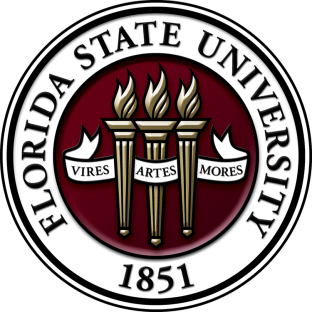 	A Sampling of Federal, State and Private Funding Opportunities for Research, Education and Creative ActivityAugust 2016PLEASE NOTE; SUBMISSIONS FOR GRANTS STIPULATING A LIMITED COMPETITION/SUBMISSION MUST BE REVIEWED THROUGH AN INTERNAL FSU PROCESS.  PLEASE VISIT THE LIMITED SUBMISSIONS SITE FOR MORE INFORMATION:  http://www.research.fsu.edu/limitedsubmissionFunding Grouped By AreaArts & Humanities Social Science, Education, Law & Business Science and Engineering Health & Medicine Opportunities for Post-docs & Students Arts & HumanitiesNEA Research: Art Works Application, FY 2017 The National Endowment for the Arts’ Office of Research & Analysis makes awards to support research that investigates the value and/or impact of the arts, either as individual components of the U.S. arts ecology or as they interact with each other and/or with other domains of American life. In past years, the Research: Art Works category has invited researchers to propose studies that examine topics related to any area(s) on the How Art Works system map (see Grant Program Description). These projects have used quantitative, qualitative, or mixed-methods approaches, and have relied on primary and/or secondary data for analysis. Deadline is Oct 11, 2016. Submit your SF-424 no later than October 1, 2016 to give yourself ample time to resolve any problems you might encounter. http://www.grants.gov/web/grants/view-opportunity.html?oppId=286351Institute of Museum and Library Services Laura Bush 21st Century Librarian Program Synopsis 1
The Laura Bush 21st Century Librarian Program (LB21) supports professional development, graduate education and continuing education to help libraries and archives develop a diverse workforce of librarians to better meet the changing learning and information needs of the American public. The Laura Bush 21st Century Librarian Program has a two phase application process. In the first phase, all applicants must submit a two page preliminary proposal. Grants.gov will accept preliminary proposal applications through 11:59 p.m. U.S. Eastern Time on September 1, 2016. Those applicants whose preliminary proposals are the most promising and best aligned with the IMLS's priorities will be invited to submit full proposals in the second phase of the process. Grants.gov will accept invited, full proposal applications through 11:59 p.m. U.S. Eastern Time on January 13, 2017.http://www.grants.gov/web/grants/view-opportunity.html?oppId=286678
Social Science, Education, Law & BusinessDepartment of AgricultureDepartment of Commerce Department of DefenseDepartment of EducationDepartment of Health and Human ServicesDepartment of Homeland SecurityDepartment of Housing and Urban DevelopmentDepartment of the InteriorDepartment of JusticeDepartment of LaborNational Archives and Records AdministrationAccess to Historical Records - Major Initiatives
The National Historical Publications and Records Commission seeks projects that will significantly improve public discovery and use of major historical records collections. All types of historical records are eligible, including documents, photographs, born-digital records, and analog audio and moving images. Deadline is Jul 12, 2017.http://www.grants.gov/web/grants/view-opportunity.html?oppId=286436
Access to Historical Records – Archival Projects
The National Historical Publications and Records Commission seeks projects that will significantly improve public discovery and use of major historical records collections. All types of historical records are eligible, including documents, photographs, born-digital records, and analog audio and moving images. Deadline is Dec 06, 2016.http://www.grants.gov/web/grants/view-opportunity.html?oppId=286450


National Science FoundationDepartment of StateDepartment of TransportationDepartment of Veteran Affairs Social Security Administration Private Funding Sources/ Other Science and EngineeringNuclear Regulatory Commission Department of AgricultureDepartment of CommerceDepartment of DefenseAir Force Defense Research Sciences Conference and Workshop Support
The Air Force Office of Scientific Research manages the basic research investment for the U.S. Air Force. Conferences and workshops constitute key forums for research and technology interchange. We provide partial support for conferences and workshops as defined in the DoD Joint Travel Regulations in special areas of science that bring experts together to discuss recent research or educational findings, or to expose other researchers or advanced graduate students to new research and educational techniques in our areas of research interest. Deadline is Aug 01, 2017.http://www.grants.gov/web/grants/view-opportunity.html?oppId=286437

Project on Advanced Systems and Concepts for Countering Weapons of Mass Destruction
The United States Air Force’s Institute for National Security Studies (INSS) in partnership with the PASCC is announcing to business and academia the intent to solicit research white papers and proposals for Department of Defense (DoD) research efforts through this Broad Agency Announcement (BAA). This strategy provides USAFA an acquisition tool to support the USAFA/PASCC efforts with the flexibility to solicit proposals and make awards supporting research technologies to meet present and future DoD research needs as technology issues are identified. USAFA invites white papers and proposals for research in many broad areas.http://www.grants.gov/web/grants/view-opportunity.html?oppId=286441Department of EnergyHydroNEXT Non-powered Dam Technology Development & Demonstration and North American Grid Integration
The overall objective of this FOA is to further the development of non-powered dams (NPD) and pumped storage hydropower (PSH) resources by reducing capital costs and deployment timelines. These objectives will be achieved by funding projects in two topic areas. Deadline is Oct 07, 2016.http://www.grants.gov/web/grants/view-opportunity.html?oppId=286561

Measurement Innovations for Magnetic Fusion Systems
Applications are sought for the development of diagnostic techniques to measure plasma parameters not previously accessible, or at a level of detail greater than previously possible, or at a substantially reduced cost, size, or complexity. Development involving substantial extension of existing diagnostics concepts for measurements in new, unexplored, or unfamiliar plasma regimes or scenarios is also sought. Proposals addressing future diagnostic needs of research on 2 long-pulse facilities are also encouraged. Development of new, innovative technologies (e.g. additive manufacturing, MEMS, etc.), materials, and detectors of all kinds of radiations and particles from present and future magnetic fusion experiments, which will enable any of the above advancements in diagnostics, are also sought. While the testing of novel diagnostics on major fusion facilities is not excluded from this solicitation, requests seeking funding for the application of proven diagnostic techniques to such facilities will not be considered under this Announcement; such diagnostic applications are typically funded via separate solicitations as part of experimental facilities, based on their own research program priorities. Deadline is Oct 18, 2016.http://www.grants.gov/web/grants/view-opportunity.html?oppId=286573Office of Science Early Career Research Program 
The Office of Science of the Department of Energy hereby invites grant applications for support under the Early Career Research Program in the following program areas: Advanced Scientific Computing Research (ASCR); Biological and Environmental Research (BER); Basic Energy Sciences (BES), Fusion Energy Sciences (FES); High Energy Physics (HEP), and Nuclear Physics (NP). The purpose of this program is to support the development of individual research programs of outstanding scientists early in their careers and to stimulate research careers in the areas supported by the DOE Office of Science. Deadline is Nov 14, 2016.http://www.grants.gov/web/grants/view-opportunity.html?oppId=286693Department of the Homeland SecurityDepartment of the InteriorDepartment of JusticeDepartment of StateDepartment of TransportationEnvironmental Protection Agency National Aeronautics and Space Administration National Park ServiceNational Science FoundationFocused Research Groups in the Mathematical Sciences The purpose of the Focused Research Group activity is to support collaborative groups employing innovative methods to solve specific, major research challenges in the mathematical sciences. A major challenge is an outstanding problem of significant importance that requires the focused and synergistic efforts of a collaborative group to solve, and whose solution will have wide impacts in the mathematical sciences and potentially in other areas. Groups may include, in addition to statisticians and mathematicians, researchers from other science and engineering disciplines appropriate for the proposed research. Risky projects are welcome. Interdisciplinary projects are welcome. Projects should be timely, limited in duration to up to three years, and substantial in their scope and impact for the mathematical sciences. Funded projects that show substantial progress in their first two years may be recommended for a creativity extension for up to an additional two years. Deadline is Sep 27, 2016.http://www.grants.gov/web/grants/view-opportunity.html?oppId=285586Computational Physics 
Computational Physics (CP) supports research for computational and data-enabled science. The program emphasizes novel methods for high-performance computing, such as algorithm development and efficient use of novel architectures that require significant code development. Priority will be given to proposals that, in addition to compelling scientific goals, have a computational advance or new enabling capability. Deadline is Dec 01, 2016.http://www.grants.gov/web/grants/view-opportunity.html?oppId=285669TransportationUSAIDHealth & MedicineDepartment of DefenseDoD Clinical & Rehabilitative Medicine Neuromusculoskeletal Injuries Rehabilitation Research Award

The FY17-18 JPC-8/CRMRP NMSIRRA is intended to support preclinical research, clinical studies, and clinical trials on the reintegration after injury, functional utility of assistive devices related to the human-device interface, secondary health effects following severe extremity injury, optimizing rehabilitation and device prescription, and standardized assessment metrics for patients with neuromusculoskeletal injury. Deadline is Nov 16, 2016.http://www.grants.gov/web/grants/view-opportunity.html?oppId=285996
DoD Orthotics and Prosthetics Outcomes Prosthetics Outcomes Research Award

The FY16 OPORP PORA challenges the scientific community to address which prosthetic devices, treatments, and technologies will generate the best patient outcomes. Outcomes research will further support evidence-based practice, allowing providers to optimize the care to Service members and Veterans with limb loss and/or limb impairment. It is expected that any research findings will also provide benefit to the general population. Applications involving multidisciplinary collaborations among academia, industry, the military Services, the VA, and other Federal Government agencies are highly encouraged. The PORA is intended to support research that evaluates the comparative effectiveness of prosthetic clinical interventions and/or their associated rehabilitation interventions, using patient-centric outcomes for Service members and Veterans who have undergone limb amputation. Deadline is Nov 16, 2016.http://www.grants.gov/web/grants/view-opportunity.html?oppId=285997DoD Spinal Cord Injury Clinical Research Development Award
The SCIRP Clinical Research Development Award mechanism is being offered for the first time in FY16. The SCIRP Clinical Research Development Award (CRDA) is intended to support the planning and development activities necessary to initiate a future clinical research study with military and/or Veteran populations and with the potential to have a significant impact on spinal cord injuries. The future study being developed through the CRDA may be clinical research or a clinical trial. The proposed project may address any aspect(s) of the FY16 SCIRP Areas of Encouragement, including, as examples, the evaluation of promising new products, pharmacologic agents (drugs or biologics), devices, clinical guidance, and/or emerging approaches and technologies. All applications are required to justify the relevance of the proposed project to military and/or Veteran populations affected by SCI. The FY16 SCIRP CRDA also encourages the inclusion of junior investigators on the research teams. Deadline is Sep 21, 2016.http://www.grants.gov/web/grants/view-opportunity.html?oppId=286060DoD Peer Reviewed Alzheimer’s Epidemiology of Military Risk Factors Research Award
The PRARP Epidemiology of Military Risk Factors Research Award (EMRFA) mechanism is being offered for the first time in FY16. The intent of the FY16 PRARP EMRFA is to investigate the etiology and epidemiology of military-related TBI and AD/ADRD. The research impact will benefit the military, Veteran, and civilian communities. Applications should describe how the association of TBI and subsequent AD/ADRD will be characterized. Applications should carefully consider how their studies will characterize the cognitive and behavioral symptoms that result in functional impairments in the proposed identified cohort. Studies that use combinations of measures (e.g., neuropsychological assessments, imaging, genomics, and cerebral spinal fluid biomarkers) are encouraged. Applications that develop interdisciplinary teams or consortia as part of the support plan for executing the research are encouraged. Deadline is Nov 09, 2016.http://www.grants.gov/web/grants/view-opportunity.html?oppId=286241

DoD Peer Reviewed Alzheimer’s Quality of Life Research Award
The PRARP Quality of Life Research Award (QUAL) mechanism was first offered in FY13. Since then, 26 QUAL applications have been received, and 11 have been recommended for funding. The intent of the QUAL mechanism is to support preclinical, basic, epidemiological, or quality-of-life research to alleviate or characterize the common symptoms of TBI and AD/ADRD. The research impact will benefit the military, Veteran, and civilian communities. Deadline is Nov 09, 2016.http://www.grants.gov/web/grants/view-opportunity.html?oppId=286242

DoD Parkinson’s Focused Idea Award
The PRP Focused Idea Award mechanism is being offered for the first time in FY16. The Focused Idea Award is intended to support projects that have the potential to yield high-impact findings and new avenues of investigation. This award mechanism supports conceptually innovative research that could lead to critical discoveries in Parkinson’s disease research and/or patient care. Deadline is Nov 30, 2016.http://www.grants.gov/web/grants/view-opportunity.html?oppId=286244

DoD Epilepsy Idea Development Award
The ERP Idea Development Award (IDA) mechanism was first offered in FY15. Since then, 24 IDA applications have been received, and 5 have been recommended for funding. The intent of the ERP IDA is to solicit research to understand the magnitude and underlying mechanisms of PTE, especially in Service members and Veterans while also benefitting the civilian community. To this end, the ERP has identified FY16 Focus Areas by which the intent of the IDA mechanism can be facilitated (see Section I.B., FY16 ERP IDA Focus Areas). These should be carefully considered as part of the application process. Deadline is Nov 09, 2016.  http://www.grants.gov/web/grants/view-opportunity.html?oppId=286247

DoD Peer Reviewed Alzheimer’s Translational Research Partnership Award
The PRARP Translational Research Partnership Award (TRPA) mechanism is being offered for the first time in FY16. The intent of the TRPA is to create an avenue for partnerships between clinicians and research scientists to address a translational research problem or question in a manner that would be unachievable through separate efforts. The research impact will benefit the military, Veteran, and civilian communities. To this end, the PRARP has identified FY16 TRPA Overarching Challenges and Focus Areas by which the intent of this mechanism can be facilitated (see Section I.B., FY16 PRARP TRPA Overarching Challenges and Focus Areas). These should be carefully considered as part of the application process. Deadline is Nov 09, 2016.http://www.grants.gov/web/grants/view-opportunity.html?oppId=286263DoD Breast Cancer Breakthrough Award Levels 3 and 4
The intent of the Breakthrough Award is to support promising research that has high potential to lead to or make breakthroughs in breast cancer. The critical components of this award mechanism are: Impact: Research supported by the Breakthrough Award will have the potential for a major impact and accelerate progress toward ending breast cancer. The impact may be near-term or long-term, but must be significant and move beyond an incremental advancement. Applications must articulate the pathway to making a clinical impact for individuals with, or at risk for, breast cancer, even if clinical impact is not an immediate outcome. Deadline is Dec 08, 2016.http://www.grants.gov/web/grants/view-opportunity.html?oppId=286327Department of Health and Human Services (DHHS)National Institutes of Health & CDCNHLBI Research Career Development Programs in T4 Implementation Research (K12) This funding opportunity announcement (FOA) encourages applications for institutional research career development (K12) programs that propose to support mentored research and career development experiences for scholars prepared to address the complex process of bridging research and practice in a variety of real-world settings with a focus on heart, lung, blood, and sleep (HLBS) diseases and conditions. The career development opportunity should lead to research independence in the area of late stage translation (T4) research. Deadline is Oct 13, 2016. http://www.grants.gov/web/grants/view-opportunity.html?oppId=285544

New Informatics Tools and Methods to Enhance US Cancer Surveillance and Research (UG3/UH3)The goal of this Funding Opportunity Announcement (FOA) is to advance surveillance science by supporting the development of new and innovative tools and methods for more efficient, detailed, timely, and accurate data collection by cancer registries. Specifically, the FOA seeks applications for projects to develop, adapt, apply, scale-up, and validate tools and methods to improve the collection and integration cancer registry data and to expand the data items collected. Applications must be built on partnership with U.S. population-based central cancer registries (a partnership must involve at least two different registries). Tools and methods proposed for development are expected to enhance the registry core infrastructure and, in so doing, expand the usefulness of registry-collected data to support high-quality cancer research. Deadline is Apr 16, 2019.http://www.grants.gov/web/grants/view-opportunity.html?oppId=285551

Small Research Grants for Analyses of Data for the Gabriella Miller Kids First Data Resource (R03) The NIH Common Fund has established the Gabriella Miller Kids First Pediatric Research Program (Kids First) to develop a pediatric research data resource populated by genome sequence and phenotype data that will be of high value for the communities of investigators who study the genetics of childhood cancers and/or structural birth defects. The overall goal of the Gabriella Miller Kids First Pediatric Data Resource is to help researchers understand the underlying mechanisms of these conditions, leading to more refined diagnostic capabilities and ultimately more targeted therapies, as well as to develop an integrated pediatric research data resource by obtaining and aggregating genome sequence and phenotype data for as many relevant structural birth defects and pediatric cancer cohorts as possible and to advance research in this area through the broad sharing of these data with the research community. This FOA is intended to promote meritorious small research projects focused on the development and analyses of childhood cancer and/or structural birth defects datasets that are part of the Kids First Data Resource or could be included in the Kids First Data Resource. Development of statistical methodology appropriate for analyzing genome-wide data relevant to childhood cancer and/or structural birth defects may also be proposed. Deadline is Sep 07, 2019.http://www.grants.gov/web/grants/view-opportunity.html?oppId=285569
NIDCD Research Career Enhancement Award for Established Investigators (K18) The purpose of the NIDCD Research Career Enhancement Award for Established Investigators (K18) program is to enable established, proven investigators to augment or redirect their research programs through the acquisition of new research skills to answer questions relevant to the hearing, balance, smell, taste, voice, speech and language sciences. Deadline is Sep 07, 2019.http://www.grants.gov/web/grants/view-opportunity.html?oppId=285517

HIV/AIDS Vaccine Scholars Program (K01) The purpose of this NIH Mentored Research Scientist Development Award (K01) is to provide salary and research support to investigators who are within ten years of completing their degree or residency training. Research and mentorship must be in the field of HIV/AIDS vaccine development, using nonhuman primates (NHPs) as pre-clinical models. These awards will provide 3 years of support for intensive research career development under the guidance of an experienced mentorship team, with expertise in both development of NHP vaccine models and in translation of the results of investigations performed in NHPs to work in humans. The expectation is through this sustained period of research career development and training, awardees will launch independent research careers and become competitive for new research project grant (e.g., R01) funding. This funding initiative addresses two objectives of the FY 2017 National Institutes of Health Trans-NIH Plan for HIV-Related Research: 1) To develop active and passive HIV/AIDS vaccines, and 2) To promote and support training related to HIV/AIDS. Deadline is Jan 11, 2018.http://www.grants.gov/web/grants/view-opportunity.html?oppId=285518
Enhancing Partnerships to Mobilize and Sustain Support for TB Elimination The specific purpose of this funding opportunity is to 1) generate greater public and provider awareness about TB disease and latent TB infection (LTBI) and 2) educate and spur involvement of a diverse group of stakeholders at the national, state, and local levels. Through this funding opportunity, the Centers for Disease Control and Prevention seeks to elevate overall awareness about the priorities of TB elimination in the United States, increase the number of at-risk persons tested and treated for LTBI, and, ultimately, reduce the incidence of TB disease. Deadline is Apr 24, 2017.http://www.grants.gov/web/grants/view-opportunity.html?oppId=285615

The Preconception Exposure Window and Health of the Offspring (R01) This Funding Opportunity Announcement (FOA) is intended to encourage grant applications that use animal models to investigate whether environmental chemical exposures during the preconception time period (pre-fertilization) to germ cells can be mechanistically linked to later-life traceable phenotypic outcomes in the first generation offspring. Deadline is Oct 03, 2016.http://www.grants.gov/web/grants/view-opportunity.html?oppId=285629Advanced Laboratories for Accelerating the Reach and Impact of Treatments for Youth and Adults with Mental Illness (ALACRITY) Research Centers (P50)This Funding Opportunity Announcement (FOA) invites applications for centers to support transdisciplinary teams of clinical and mental health services researchers, behavioral scientists, social scientists, health information and communications technologists, health systems engineers, decision scientists, and mental health stakeholders (e.g., service users, family members, clinicians, payers) to engage in high-impact studies that will significantly advance clinical practice and generate knowledge that will fuel transformation of mental health care in the United States. Deadline is May 17, 2018.http://www.grants.gov/web/grants/view-opportunity.html?oppId=285789Avenir Award Program for Genetics or Epigenetics of Substance Use Disorders (DP1) The award will support those in an early stage of their career who may lack the preliminary data required for an R01 grant, but who propose high impact research and who show promise of being tomorrow's leaders in the field. NIDA has developed two Avenir Award Programs, one for HIV/AIDS research and the other for genetics or epigenetics studies. Deadline is Oct 19, 2018.http://www.grants.gov/web/grants/view-opportunity.html?oppId=285815

NIA Program Project Applications (P01)The National Institute on Aging invites the submission of investigator-initiated program project (P01) applications. The applications should address scientific areas relevant to the NIA mission. Each application submitted to this FOA must include at least three related research projects that share a common central theme, focus, and/overall objective and an administrative core to lead the project. Deadline is Sep 09, 2019. http://www.grants.gov/web/grants/view-opportunity.html?oppId=285817

Social Epigenomics Research Focused on Minority Health and Health Disparities (R01) (R21) The purpose of this Funding Opportunity Announcement (FOA) is to support and accelerate human epigenomic investigations focused on identifying and characterizing the mechanisms by which social experiences at various stages in life, both positive and negative, affect gene function and thereby influence health trajectories or modify disease risk in racial/ethnic minority and health disparity populations. Deadline is Nov 15, 2018. http://www.grants.gov/web/grants/view-opportunity.html?oppId=285833http://www.grants.gov/web/grants/view-opportunity.html?oppId=285832
NIDCR Small Research Grants for Secondary Analysis of FaceBase Data (R03)

The FaceBase Consortium is developing a variety of comprehensive datasets on craniofacial development that are available to the wider scientific community at www.facebase.org. This funding opportunity announcement (FOA) will support meritorious research projects that conduct secondary data analyses of these FaceBase datasets relevant to craniofacial development, human craniofacial conditions or traits, and animal models of those craniofacial conditions. Informatics projects that integrate data from multiple FaceBase datasets are especially encouraged. Deadline is Sep 07, 2019.http://www.grants.gov/web/grants/view-opportunity.html?oppId=285953

The Role of Dysbiosis in Cardiovascular, Pulmonary and Hematological Complications During HIV Infection (R01)

The purpose of this Funding Opportunity Announcement (FOA) is to invite basic research project grant applications for HIV Microbiome Centers to perform investigations on the role of HIV-induced dysbiosis and how this imbalance may induce and/or contribute to the occurrence of heart, lung, or blood (HLB) co-morbidities in HIV positive individuals. This FOA will support mechanistic studies that will use in vitro, in vivo, ex vivo, and in silico models applied to HIV research. The goal is to provide the critical basic science foundation to guide early translational approaches to understanding HIV-related HLB conditions in adults and children. This FOA also encourages multidisciplinary collaborations among scientists in a wide range of disciplines including (but not limited to), cardiology, pulmonology, hematology, immunology, '-omic' sciences, infectious disease, microbiology, biotechnology, and bioinformatics. Deadline is Nov 08, 2016.http://www.grants.gov/web/grants/view-opportunity.html?oppId=285956

Pediatric Centers of Excellence in Nephrology (P50)

This Funding Opportunity Announcement (FOA) invites applications for the Pediatric Centers of Excellence in Nephrology (PCEN) to support both basic and clinical research on pediatric kidney disease. The emphases for this program are several-fold: (1) to continue to attract new scientific expertise into the study of human pediatric physiology and kidney disorders in humans and in disease models; (2) to encourage multidisciplinary research in these areas; 3) to explore new areas with translational potential and 4) to design Developmental Research (DR)/Pilot and Feasibility (P and F) studies which should lead to new and innovative approaches to study kidney disease in the pediatric population, and the eventual submission of competitive investigator-initiated R01 research grant applications. Deadline is Nov 02, 2016.http://www.grants.gov/web/grants/view-opportunity.html?oppId=285969
International Tobacco, and Health Research and Capacity Building Program (R01)

This Funding Opportunity Announcement (FOA) solicits applications to support collaborative research projects that address the health burden of tobacco use in low-and middle-income countries (LMICs). Trans-disciplinary research in LMICs may be proposed, with the overall goal of reducing the global burden of morbidity and mortality caused by tobacco use. The program is designed to promote international research collaborations between investigators in the U.S. and scientists/institutions in LMICs to pursue research on tobacco control and prevention in LMICs where tobacco consumption poses a public health challenge. The goal of the program is focused on strengthening the research base in LMICs. Deadline is Oct 13, 2016.http://www.grants.gov/web/grants/view-opportunity.html?oppId=285970

Autism Centers of Excellence: Networks (R01) (P50)

The Eunice Kennedy Shriver National Institute of Child Health and Human Development (NICHD) and participating Institutes invite applications for the Autism Centers of Excellence: Networks Program, hereafter termed ACE Networks. Each ACE Network will consist of a multi-site project focusing on a specific topic of research for R01 support through this FOA. Each ACE Network will submit one R01 application that includes sub-awards to the collaborating sites. A companion FOA (RFA-HD-16-009) invites applications for ACE Centers supported by the P50 mechanism. Deadline is Nov 17, 2016.http://www.grants.gov/web/grants/view-opportunity.html?oppId=286013
http://www.grants.gov/web/grants/view-opportunity.html?oppId=286014
Dual Purpose with Dual Benefit: Research in Biomedicine and Agriculture Using Agriculturally Important Domestic Animal Species (R01) 

The purpose of this interagency Funding Opportunity Announcement (FOA) is to invite the submission of grant applications that utilize agriculturally important domestic animal species to improve human health through the advancement of basic and translational research deemed highly relevant to both agricultural and biomedical research. This initiative is designed to facilitate and encourage comparative medicine research studies through the careful selection and refinement of farm animal models that mimic human developmental, physiological and etiological processes to better understand the biology of fertility and infertility, normal and abnormal metabolism, developmental origin of diseases, and improve prevention and treatment of infectious diseases in both human and agriculturally important domestic animals. Deadline is Sep 27, 2018.http://www.grants.gov/web/grants/view-opportunity.html?oppId=286015Research Infrastructure Development for Interdisciplinary Aging Studies (R21/R33)
This FOA invites applications that propose to develop novel research infrastructure that will advance the science of aging in specific areas requiring interdisciplinary partnerships or collaborations. This FOA will use the NIH Phased Innovation Award (R21/R33) mechanism to provide up to 2 years of R21 support for initial developmental activities, and up to 3 years of R33 support for expanded activities. Through this award, investigators will develop a sustainable research infrastructure to support projects that address key interdisciplinary aging research questions. Deadline is.Sep 07, 2019. http://www.grants.gov/web/grants/view-opportunity.html?oppId=286054

Advanced-Stage Development and Utilization of Research Infrastructure for Interdisciplinary Aging Studies (R33)
This FOA invites applications that propose to support advanced-stage development and utilization of novel research infrastructure to advance the science of aging in specific areas requiring interdisciplinary partnerships or collaborations. This FOA will use the NIH Exploratory/Developmental Grants Phase II mechanism to provide support for expanded activities. Applicants are expected to have an existing research infrastructure developed either through PA-12-064, or with other NIH or non-NIH support. Through this award, investigators will develop a mature and sustainable research infrastructure to support projects that address key interdisciplinary aging research questions. Deadline is Sep 07, 2019.http://www.grants.gov/web/grants/view-opportunity.html?oppId=286055
Archiving and Sharing of Longitudinal Data Resources on Aging (U24)
This Funding Opportunity Announcement (FOA) invites applications that propose to foster data sharing and wider use of longitudinal data for research on aging in the behavioral and social sciences. It encourages applications for a Cooperative Agreement to promote data archiving, dissemination, and consultation with producers and users of data resources for research on aging. Deadline is Nov 03, 2016.http://www.grants.gov/web/grants/view-opportunity.html?oppId=286056
Resource-Related Research Projects for Development of Animal Models and Related Materials (R24)

This FOA encourages grant applications aimed at developing, characterizing or improving animal models of human diseases; improving access to data and information about or generated from the use of animal models of human disease; or improving diagnosis and control of diseases of laboratory animals. The animal models and related materials to be developed must address the research interests of two or more of the categorical NIH Institutes and Centers (ICs).Deadline is Sep 07, 2019.http://www.grants.gov/web/grants/view-opportunity.html?oppId=286095Building Interdisciplinary Research Careers in Women's Health (K12)

The NIH Office of Research on Women's Health (ORWH) and participating NIH Institutes and Centers invite institutional career development award applications for Building Interdisciplinary Research Careers in Women's Health (BIRCWH) Career Development Programs, hereafter termed "Programs". Programs will support mentored research career development of junior faculty members, known as BIRCWH Scholars, who have recently completed clinical training or postdoctoral fellowships, and who will be engaged in interdisciplinary basic, translational, behavioral, clinical, and/or health services research relevant to women's health, and, where appropriate, the use of both sexes to better understand the influence of sex as a variable on health and disease. Deadline is. Oct 06, 2016. http://www.grants.gov/web/grants/view-opportunity.html?oppId=286097Development of the Gabriella Miller Kids First Pediatric Data Resource Center (U2C)
The objective of this FOA is to support the development of the Data Resource Center for the Gabriella Miller Kids First Pediatric Research Program (Kids First), which consists of the following components: a web-based Data Resource Portal, a Data Coordination Center, and Administrative and Outreach Core. The goal of the Data Resource Portal is to accelerate discovery of genetic etiology and shared biologic pathways within and across childhood cancers and structural birth defects by facilitating access to and querying of annotated genomic sequence and phenotypic data from cohorts of patients with these conditions. Deadline is. Oct 20, 2016. 
http://www.grants.gov/web/grants/view-opportunity.html?oppId=286110Cancer Target Discovery and Development Network (U01) Synopsis 1
This Funding Opportunity Announcement (FOA) will continue to support the program "Cancer Target Discovery and Development (CTD^2, pronounced cee-tee-dee-squared). CTD^2 is focused on efforts that advance cancer research by bridging the knowledge gap between the rapidly increasing volumes of new data generated by comprehensive molecular characterizations of many cancer types and studies of the underlying etiology of cancer development, progression, and/or metastasis. Deadline is Oct 03, 2016.http://www.grants.gov/web/grants/view-opportunity.html?oppId=286156

Phenotypic and Functional Characterization of ApoE2 to Inform Translation Strategies for Aging-Related Conditions (R01) (R21)  
The purpose of this FOA is to conduct basic and translational studies on ApoE2 and other variants to improve understanding of physiologic and cellular differences attributable to the ApoE e2 allele (vs. other ApoE alleles), and how they mediate ApoE e2s differential effects on longevity and risk for age-related conditions. This will aid in the identification of potential therapeutic targets for interventions that prevent or ameliorate aging-related diseases by mimicking favorable differential effects of the ApoE e2 variant, while avoiding adverse effects. Deadline is Sep 07, 2019.http://www.grants.gov/web/grants/view-opportunity.html?oppId=286173http://www.grants.gov/web/grants/view-opportunity.html?oppId=286172Exploratory/Developmental Investigations on Primary Immunodeficiency Diseases (R21)
This Funding Opportunity Announcement (FOA) will support innovative exploratory/developmental investigations on primary immunodeficiency diseases focusing on ex vivo studies with human specimens and on studies with current or new animal models including novel clinical strategies for detecting, identifying the molecular basis of, or developing innovative therapies for primary immunodeficiency diseases. In addition, this FOA aims to encourage analyses of clinical data and samples maintained in primary immunodeficiency registries, consortium databases and repositories to address questions relevant to primary immunodeficiency research. Deadline is Jul 16, 2019.http://www.grants.gov/web/grants/view-opportunity.html?oppId=286310
Small Grants on Primary Immunodeficiency Diseases (R03)
This Funding Opportunity Announcement (FOA) will support small grants on primary immunodeficiency diseases focusing on ex vivo studies with human specimens and on studies with current or new animal models including novel clinical strategies for detecting, identifying the molecular basis of, or developing innovative therapies for primary immunodeficiency diseases. In addition, this FOA aims to encourage analyses of clinical data and samples maintained in primary immunodeficiency registries, consortium databases and repositories to address questions relevant to primary immunodeficiency research. Deadline is Jul 16, 2016.http://www.grants.gov/web/grants/view-opportunity.html?oppId=286311Promoting Organ and Tissue Donation Among Diverse Populations (R01) 
This Funding Opportunity Announcement (FOA) intends to stimulate investigators to search for barriers to organ and tissue donation. This may include studying individual attitudes, beliefs and behaviors towards organ and tissue transplantation, as well as the need for organ transplantation, among diverse and underserved populations and rural communities. The grant will provide support for testing various hypotheses on the barriers, and facilitate development of programs in the diverse and underserved communities to enhance their understanding of the need, risks and benefits of organ and tissue donation. Successful approaches should ultimately lead to increase in the number of diverse and underserved participating in living and deceased organ donation. Deadline is Dec 05, 2016.http://www.grants.gov/web/grants/view-opportunity.html?oppId=286369Assay Development and Screening to Discover Therapeutic or Imaging Agents for Diseases of Interest to the NIDDK (R01)The goal of this Funding Opportunity Announcement (FOA) is to develop, validate, or conduct a screen using a novel assay to identify therapeutic or imaging agents relevant to health related outcomes of interest to the NIDDK. It is expected that state of the art measures of basic cellular processes or molecular events that are key mediators of disease pathogenesis are incorporated into these novel assays. Deadline is Sep 07, 2019. http://www.grants.gov/web/grants/view-opportunity.html?oppId=286413

Predictors and Determinants of Age-Related Changes in Resiliencies to Physical Stressors in Humans (UH2/UH3) 
This Funding Opportunity Announcement (FOA) is a phased innovation initiative to enhance clinical tools to assess resiliencies and advance our understanding of age-related changes in resiliencies to physical stressors in humans. Resilience is defined here as the dynamic ability to maintain or recover appropriate function in response to a physical stressor. For the purposes of this FOA, examples of physical stressors include hip fracture, infections, or surgical procedures. Examples of specific resiliencies include recovery of ambulation after a hip fracture, healing of incisional wounds, maintenance or recovery of hematopoietic function after cancer chemotherapy, or maintenance of cognitive function following general anesthesia. Deadline is Nov 03, 2016.http://www.grants.gov/web/grants/view-opportunity.html?oppId=286414

Revolutionizing Innovative, Visionary Environmental health Research (RIVER) (R35) 
The NIEHS Revolutionizing Innovative, Visionary Environmental health Research (RIVER) program seeks to provide support for the majority of the independent research program for outstanding investigators in the Environmental Health Sciences, giving them intellectual and administrative freedom, as well as sustained support to pursue their research in novel directions in order to achieve greater impacts. The program seeks to identify individuals, regardless of career stage, with a track record of innovative and impactful research and combine their existing investigator-initiated research into a single seven year award with direct costs of up to $750,000 based on current NIEHS funding. Deadline is Oct 24, 2016.http://www.grants.gov/web/grants/view-opportunity.html?oppId=286415Alzheimer's Clinical Trials Consortium (ACTC) (U24)
This Funding Opportunity Announcement (FOA) invites applications to establish an Alzheimer's disease Clinical Trials Consortium (ACTC) that will run trials focused on interventions that may prevent, delay, or treat the symptoms of Alzheimer's disease (AD) and other age related dementias. The ACTC will include multiple clinical trials sites and trial coordination and management infrastructure. A separate FOA will solicit applications for clinical trials to be managed and supported by the ACTC. Deadline is Feb 02, 2017.http://www.grants.gov/web/grants/view-opportunity.html?oppId=286533Mechanisms of Immune Activation and Inflammation: HIV Infection, ART, and Drugs of Abuse (R01) The purpose of this FOA is to promote research to investigate the underlying molecular mechanisms of HIV infection-induced immune activation and inflammation in the presence of antiretroviral therapy (ART) agents and drugs of abuse. The ultimate goal is to obtain information for developing therapeutic interventions for attenuating chronic inflammation-associated comorbidities as well as for restoring or improving ART efficacy in HIV-infected drug-abusing populations. Deadline is Nov 18, 2016.http://www.grants.gov/web/grants/view-opportunity.html?oppId=286670
USAIDPrivate Funding Sources/ Other Opportunities for Post-docs & Students 